CELEBRATION PENITENTIELLE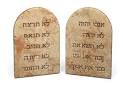 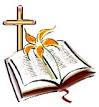 TOUSSAINT 1994 - Année B   Paroisse de MésangerAIME et FAIS ce que tu veux…							(Saint Augustin)Refrain : Tu aimeras le SEIGNEUR ton DIEU	De tout ton cœur, de toute ton âme, 	de tout ton esprit, de toute ta force, 	tu aimeras ton prochain comme toi-même ! (L 115)CHANT d'ENTREE : L'Ange de DIEU a convoqué    W31 – L'Ange de DIEU a convoqué Alléluia ! (bis)La multitude des élus, Alléluia ! (bis)Alléluia ! Alléluia ! Alléluia !2 - Le sang versé par JESUS-CHRIST, Alléluia ! (bis)Les a lavés de tout péché, Alléluia ! (bis)Alléluia ! Alléluia ! Alléluia !3 – Il les rassemble devant DIEU, Alléluia ! (bis)Pour Le louer et L'adorer, Alléluia ! (bis)Alléluia ! Alléluia ! Alléluia !4- O Trinité d'un seul SEIGNEUR, Alléluia ! (bis)DIEU, Père, Fils et Saint-Esprit, Alléluia ! (bis)Alléluia ! Alléluia ! Alléluia !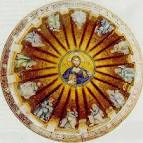 "TU AIMERAS LE SEIGNEUR TON DIEU DE TOUT TON CŒUR, DE TOUTE TON AME ET DE TOUT TOUN ESPRIT"1) "Tu n'auras pas d'autres dieux que Moi" : DIEU est jaloux de notre bonheur.- Nous cherchons des bonheurs en ce qui peut nous combler : argent, richesses, beauté, santé, ambitions personnelles ou collectives…- Nous prenons des mauvais chemins qui nous lient à des puissances occultes : divination, magie, magnétisme, spiritisme…2) "Tu respecteras mon NOM"- Les jurons, les blasphèmes, les faux-serments…- Ne pas se servir de DIEU pour garantir un serment : "que votre oui, soit oui, que votre non, soit non" (Mt 5,37)- Ne pas se servir de DIEU pour maudire mais prier pour ceux qui vous persécutent (Mt 5,44-45)- La loi ancienne défendait les images, voulant préserver le visage de DIEU qui allait se révéler en JESUS-CHRIST : "Il a reçu le NOM qui est au-dessus de tout nom" (Ph 2,9)- Quel respect ai-je des images et des choses saintes : mépris, indifférences ?...3) La prière est :- Adoration… émerveillement… louange…- Demande… supplication… intercession…- Confiance… persévérance… patience…Ma prière est-elle un espace où j'accueille la conversion que DIEU veut me donner ? (La superstition consiste à pratiquer la religion matériellement mais sans esprit de conversion.)4) "Observe le jour du sabbat pour le sanctifier"L'Eglise observe le dimanche jour du SEIGNEUR, jour de la Résurrection :- En fais-je un jour de fête ?...- Jour de rassemblement… - Jour de repos… c'est-à-dire d'intimité avec DIEU…"TU NOUS AS FAITS POUR TOI, SEIGNEUR,ET NOTRE CŒUR EST SANS REPOS TANT QU'IL NE REPOSE EN TOI""TU AIMERAS TON PROCHAIN COMME TOI-MÊME"5) "Honore ton père et ta mère"- Les liens naturels, familiaux, sociaux : école, travail, associations, pouvoir civil.- La reconnaissance, le pardon, le soutien… c'est un commandement positif, ouvert…6) "Tu ne tueras pas"- Homicide, avortement, euthanasie, toute destruction gratuite…- "Mais Moi Je vous dis de ne pas vous mettre en colère contre votre frère…" (Mt 5,22)7) "Tu ne commettras pas d'adultère"- Masturbation, fornications, pornographie, prostitution, viol… En toutes ces déviations, le corps est traité en objet…- Mais tu seras chaste dans l'état de vie reçu du Seigneur : "Glorifiez DIEU dans votre corps" (1 Co 6,20)8) " Tu ne commettras pas de vol"- Le vol par appropriation des biens d'autrui… des biens collectifs… la "fauche", la fraude, la "triche"…- Le vol par accaparement des biens destinés à tous… Est-ce que je partage ?9) "Tu ne commettras pas de mensonge"- Est-ce que je me sers de la parole pour tromper ?- Est-ce que je discerne l'opportunité de révéler une vérité blessante ?- Est-ce que je témoigne de ma foi ?10) "Tu ne convoiteras pas"- Le discernement des pensées du cœur…- Se tourner vers le Cœur Sacré de JESUS, le Cœur Immaculé de Marie…"FRERES, NOTRE VOCATION C'EST LA LIBERTE : NON PAS CETTE LIBERTE QUI SERT A JUSTIFIER LES DESIRS DE LA CHAIR, MAIS CELLE QUI NOUS MET AU SERVICE LES UNS DES AUTRES PAR AMOUR"Acte de contritionMon DIEU, j'ai un très grand regret de vous avoir offenséparce que vous êtes infiniment bon, infiniment aimable et que le péché vous déplait.Je prends la ferme résolution, avec le secours de votre Sainte grâce, de ne plus vous offenser et de faire pénitence.Procession Eglise du SEIGNEUR    K 128Peuple de Dieu, cité de l'Emmanuel,Peuple de Dieu, sauvé dans le sang du Christ,Peuple de baptisés, Eglise du Seigneur, Louange à toi !Peuple choisi pour être ami de Dieu, rappelle-toi l'Alliance avec Moïse, Et la promesse faite à ceux qui croient dans le Seigneur. Peuple choisi pour être ami de Dieu, rappelle-toi Marie, comblée de grâce Humble servante nous montrant sa foi dans l'Eternel.Peuple choisi pour être ami de Dieu, rappelle-toi la Croix du Fils unique : Dans sa tendresse, Dieu nous a sauvés en Jésus-Christ.Peuple choisi pour être ami de Dieu, rappelle-toi le Christ et l'Evangile :"Restez en Moi, vivez de mon Amour", dit le SeigneurPeuple choisi pour être ami de Dieu, rappelle-toi l'effort de ceux qui luttent Pour plus d'amour, de paix, de charité dans l'univers.CHANT FINAL : DIEU, NOUS TE LOUONS   W1DIEU, nous Te louons ; Seigneur, nous T’acclamons,dans l’immense cortège de tous les saints !Par les apôtres qui portèrent ta Parole de Vérité, par les martyrs emplis de force dont la foi n’a pas chancelé : Avec les saints de tous les âges, comme autant de frères aînés en qui sans trêve se répandent tous les dons de ta charité : Pour la prière et pour l'offrande des fidèles unis en Toi Et pour l'amour de Notre Dame, notre Mère au pied de la Croix :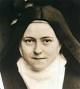 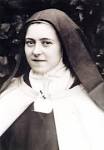 